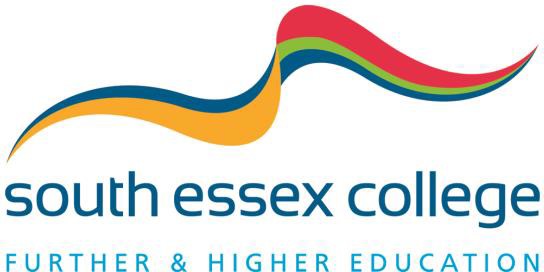 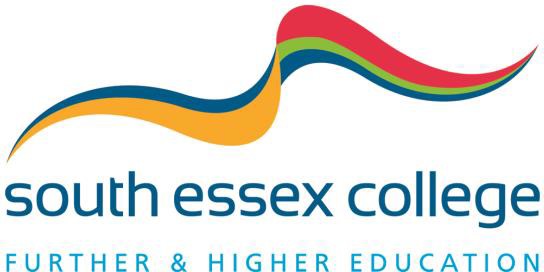 Anthony McGarel, Deputy Principal and Chief Executive 24th May 20181SIGNIFICANT CHANGES FOLLOWING REVIEWPolicy Review on dateTemplate Withdrawal of Parental Consent FormI, [PARENT/LEGAL GUARDIAN NAME], wish to withdraw my consent to process [CHILD SUBJECT NAME] ’s personal data from South Essex College of Further and Higher Education [AND OPTIONALLY PROCESSOR(s)]. South Essex College of Further and Higher Education [AND OPTIONALLY PROCESSOR(S)] no longer has my consent to process the personal data of [CHILD SUBJECT NAME] for the purpose of [SPECIFY LAWFUL REASON FOR PROCESSING PERSONAL DATA], which was previously granted.I understand that the processing will be stopped as soon as possible, if not immediately, in an online automated environment. However, there may be a short delay while the withdrawal is processed.The withdrawal of consent does not affect the lawfulness of the processing up to this point.I am able to withdraw consent to processing without suffering any detriment.Page Number or HeadingNameDetails of significant changeChanges madebySigned by parent/guardian:Date:Request actioned:Data Protection OfficerDate:SLT Member ResponsibleAnthony McGarelAuthor of ProcedureCraig WillcocksDate agreed by SLTDate Effective FromDate last amendedReview Date